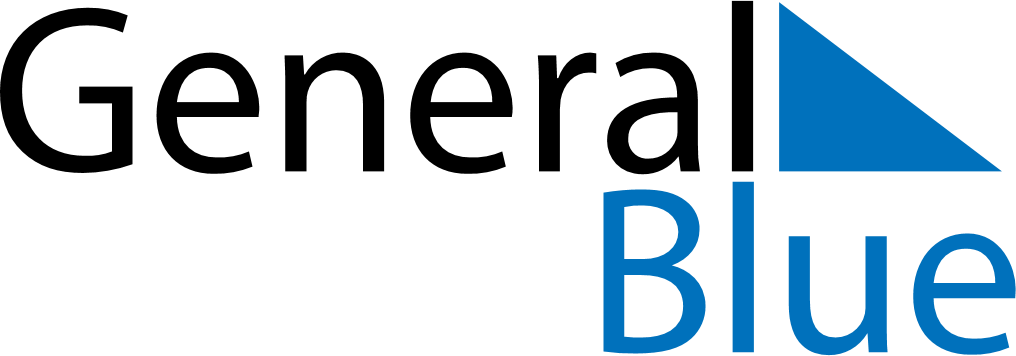 August 2026August 2026August 2026AnguillaAnguillaMondayTuesdayWednesdayThursdayFridaySaturdaySunday123456789August MondayAugust ThursdayConstitution Day10111213141516171819202122232425262728293031